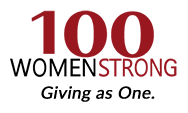 PROJECT BUDGET Part 2 - Narrative(This narrative is to accompany Project Budget, Part 1)Name of Organization: Project Title:Amount Requested:Please provide a detailed explanation of every budget item marked with an asterisk (*) from Project Budget, Part 1 and every line item for which you are requesting support from 100WomenStrong.Please also describe and quantify any in-kind contributions.